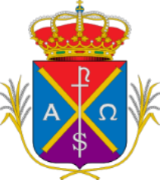 Ayuntamiento deLa Puebla del Río FICHA DE INSCRIPCIÓN AL TALLER SOBRE TELÉFONO INTELIGENTENombre y apellidos:DNI:Fecha de nacimiento:Estado civil:Nº de hijas/os:Nivel de estudios:Teléfono:Correo Electrónico:Dirección Postal:Fdo.Estos datos formarán parte del archivo del CMIM guardando la máxima confidencialidad según establece la Ley Orgánica Ley Orgánica 3/2018, de 5 de diciembre, de Protección de Datos Personales y garantía de los derechos digitales.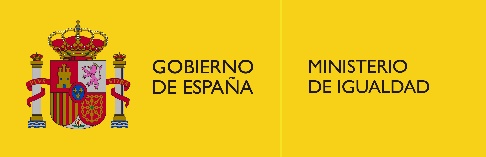 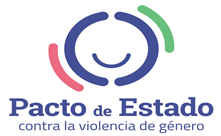 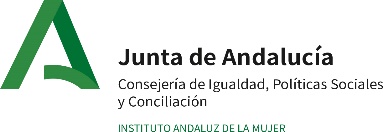 